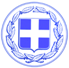                       Κως, 22 Ιουνίου 2017ΔΕΛΤΙΟ ΤΥΠΟΥO Δήμαρχος Κω κ. Γιώργος Κυρίτσης και ο Αντιδήμαρχος Τουρισμού κ. Η. Σιφάκης, είχαν σήμερα συνάντηση εργασίας με τον Διευθυντή Ανάπτυξης Δρομολογίων της Ryanair κ. Neal McMahon.Αντικείμενο της συνάντησης η συνεργασία των δύο πλευρών και η επέκταση των δρομολογίων της Ryanair προς Κω.Στη συνάντηση που έγινε σε άριστο και εποικοδομητικό κλίμα, επιβεβαιώθηκε η βούληση των δύο πλευρών για μια νέα και αμοιβαία επωφελή συνεργασία.Η Ryanair, όπως διαβεβαίωσε ο κ. McMahon, είναι πεπεισμένη για την αξιοπιστία της νέας Δημοτικής Αρχής του Δήμου Κω αλλά και τη διάθεσή της να διαμορφώσει μια συμφωνία μακράς πνοής με την αεροπορική εταιρεία.Η τελική απόφαση για συνεργασία θα ληφθεί από το εμπορικό τμήμα της Ryanair και με γνώμονα την ήδη δεδομένη πρόταση του Δήμου Κω για πρόγραμμα συνδιαφήμισης αλλά και τις συζητήσεις που πραγματοποιεί η Ryanair με τη Fraport, που έχει αναλάβει τη διαχείριση του αεροδρομίου της Κω.Παράλληλα ο Δήμαρχος Κω κ. Κυρίτσης έθεσε στον κ. McMahon θέμα επέκτασης των εσωτερικών δρομολογίων της Ryanair στη γραμμή Αθήνα-Κως.Σε δήλωδη του, αμέσως μετά το πέρας της συνάντησης, ο δήμαρχος Κω τόνισε:“Ο Δήμος Κω έχει ανακτήσει τη χαμένη αξιοπιστία του παρελθόντος. Συνάπτει συμφωνίες και τις τηρεί.Είχαμε μια εξαιρετική συνάντηση με τη Ryanair στην οποία κυριάρχησαν η ειλικρίνεια και η θέληση για συνεργασία. Η πρόταση του Δήμου Κω είναι στο τραπέζι και αποτελεί τη βάση αυτής της συνεργασίας. Την επόμενη εβδομάδα ο Αντιδήμαρχος κ. Ηλίας Σιφάκης θα ενημερώσει τους φορείς και τους επιχειρηματίες του τουρισμού για το περιεχόμενο της συνάντησης με τη Ryan Air.”Γραφείο Τύπου Δήμου Κω